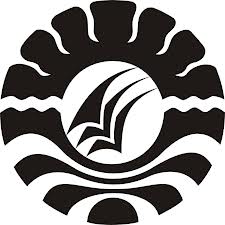 SKRIPSIPENERAPAN MODEL PEMBELAJARAN KOOPERATIF TIPE STUDENT FACILITATOR AND EXPLAINING UNTUK MENINGKATKAN HASIL BELAJAR SISWA PADA MATA PELAJARAN IPS KELAS IV SD NEGERI LARIANG BANGI 1 KECAMATAN MAKASSAR KOTA MAKASSARDEWI HARIANTIPROGRAM STUDI PENDIDIKAN GURU SEKOLAH DASARFAKULTAS ILMU PENDIDIKAN UNIVERSITAS NEGERI MAKASSAR2016